Wildomar Land Use2016-10-4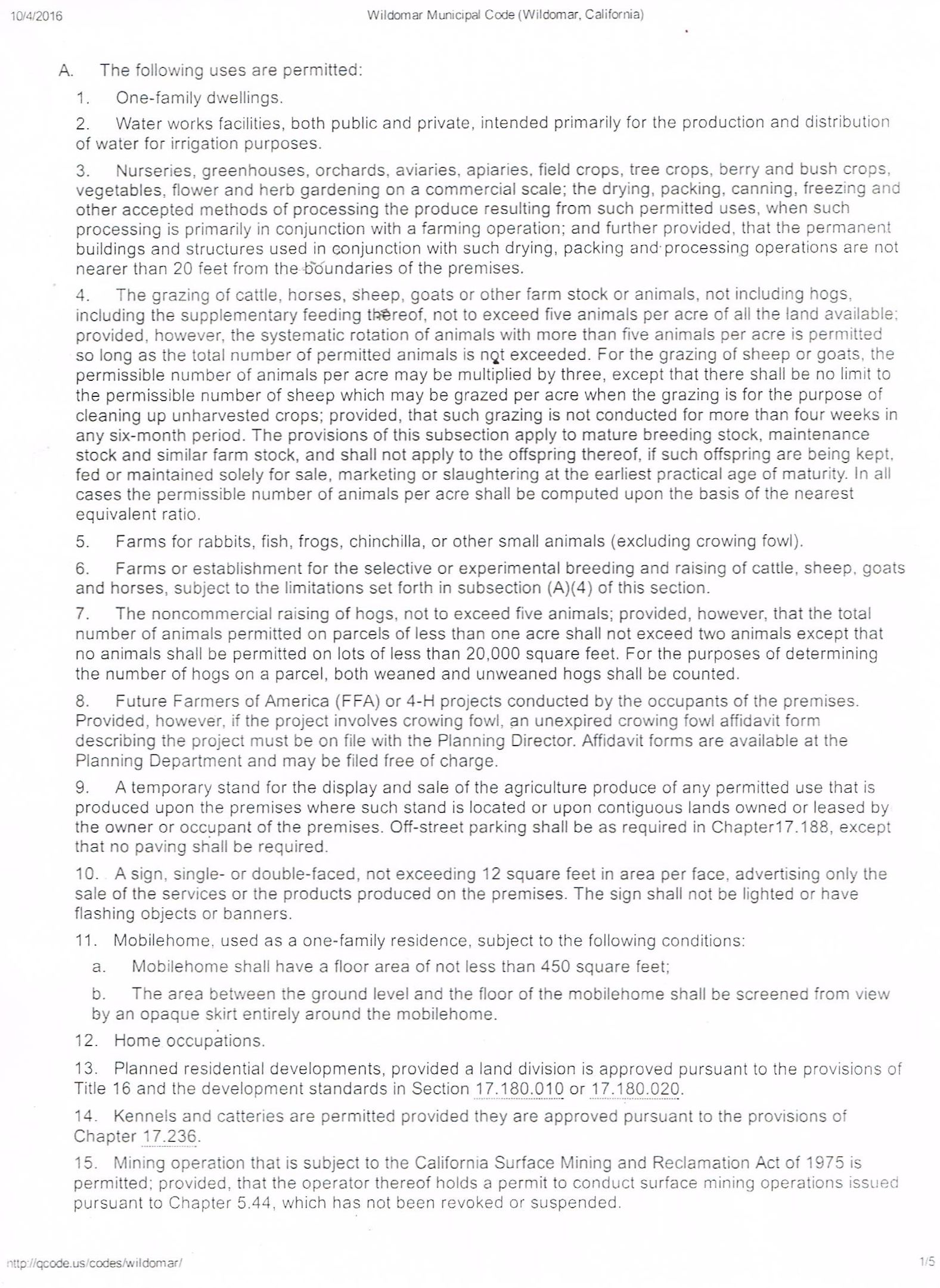 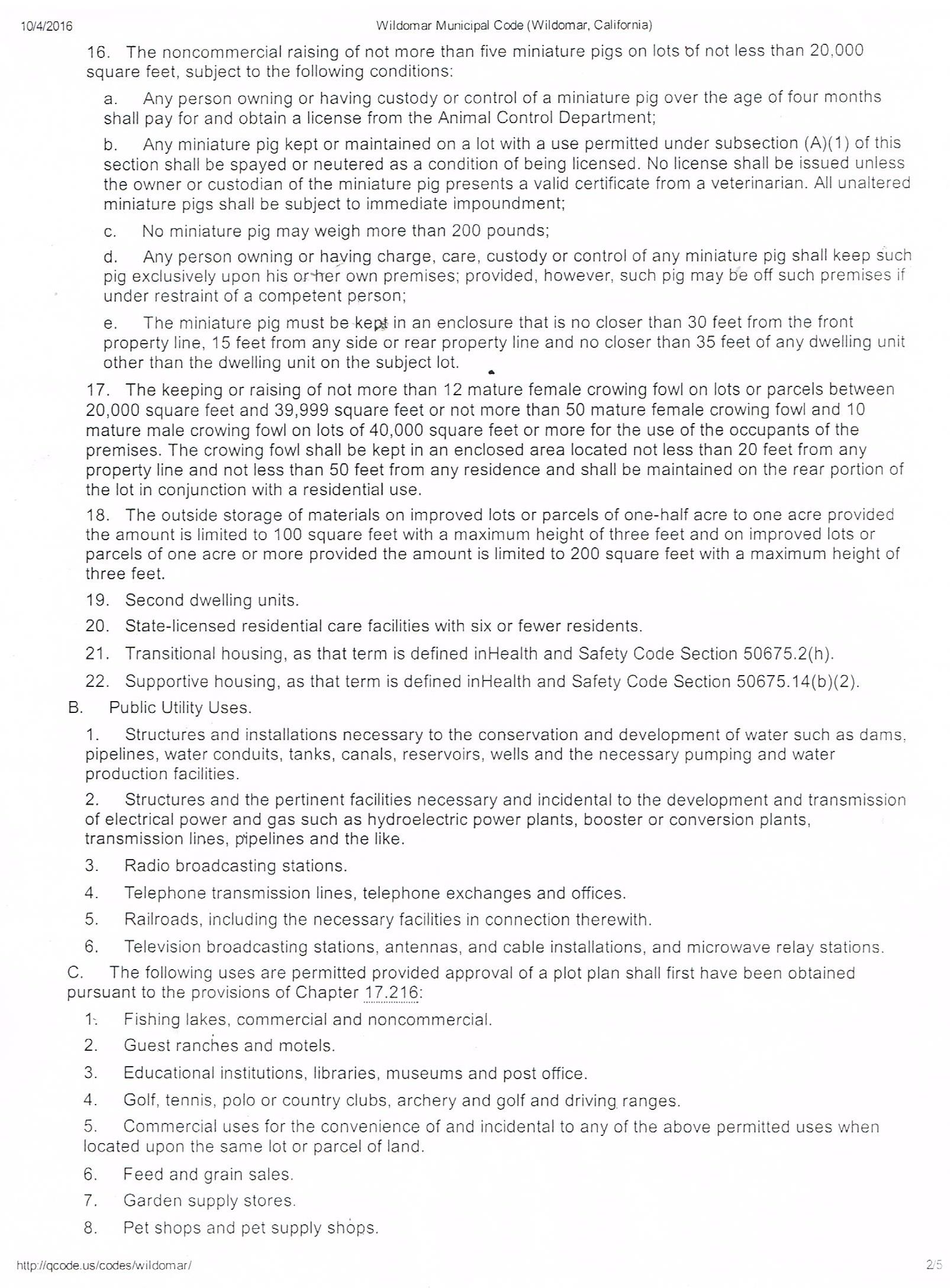 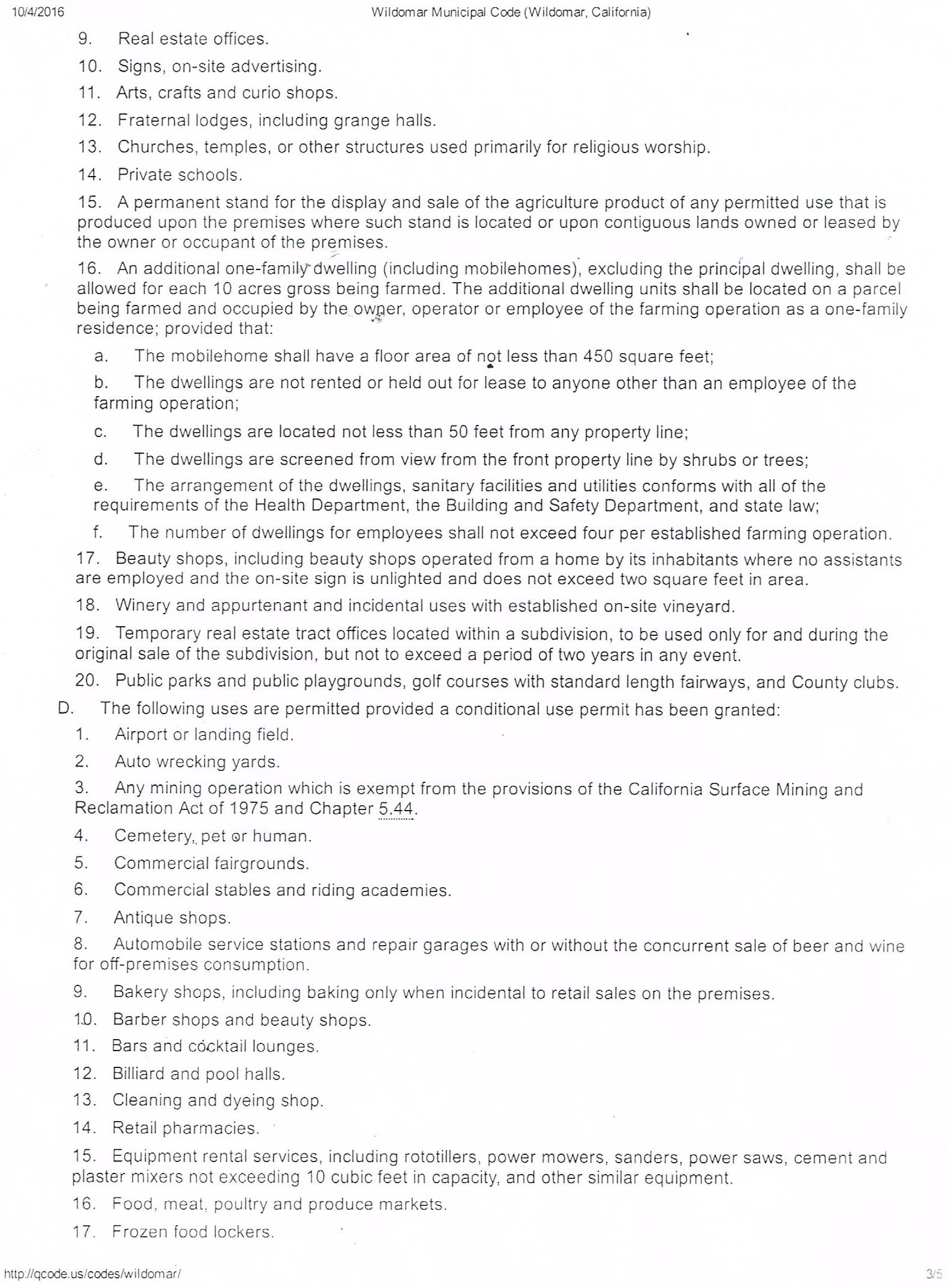 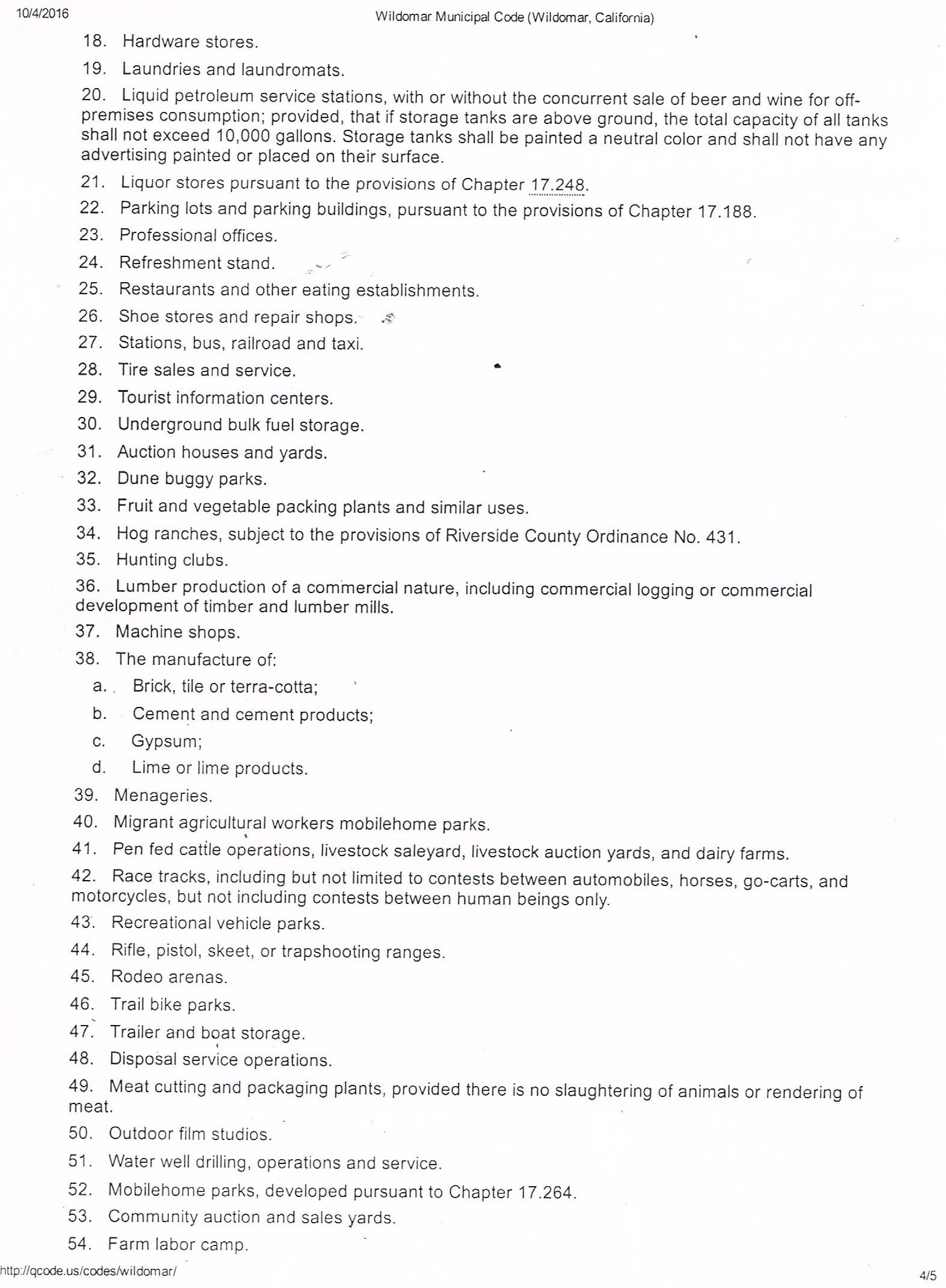 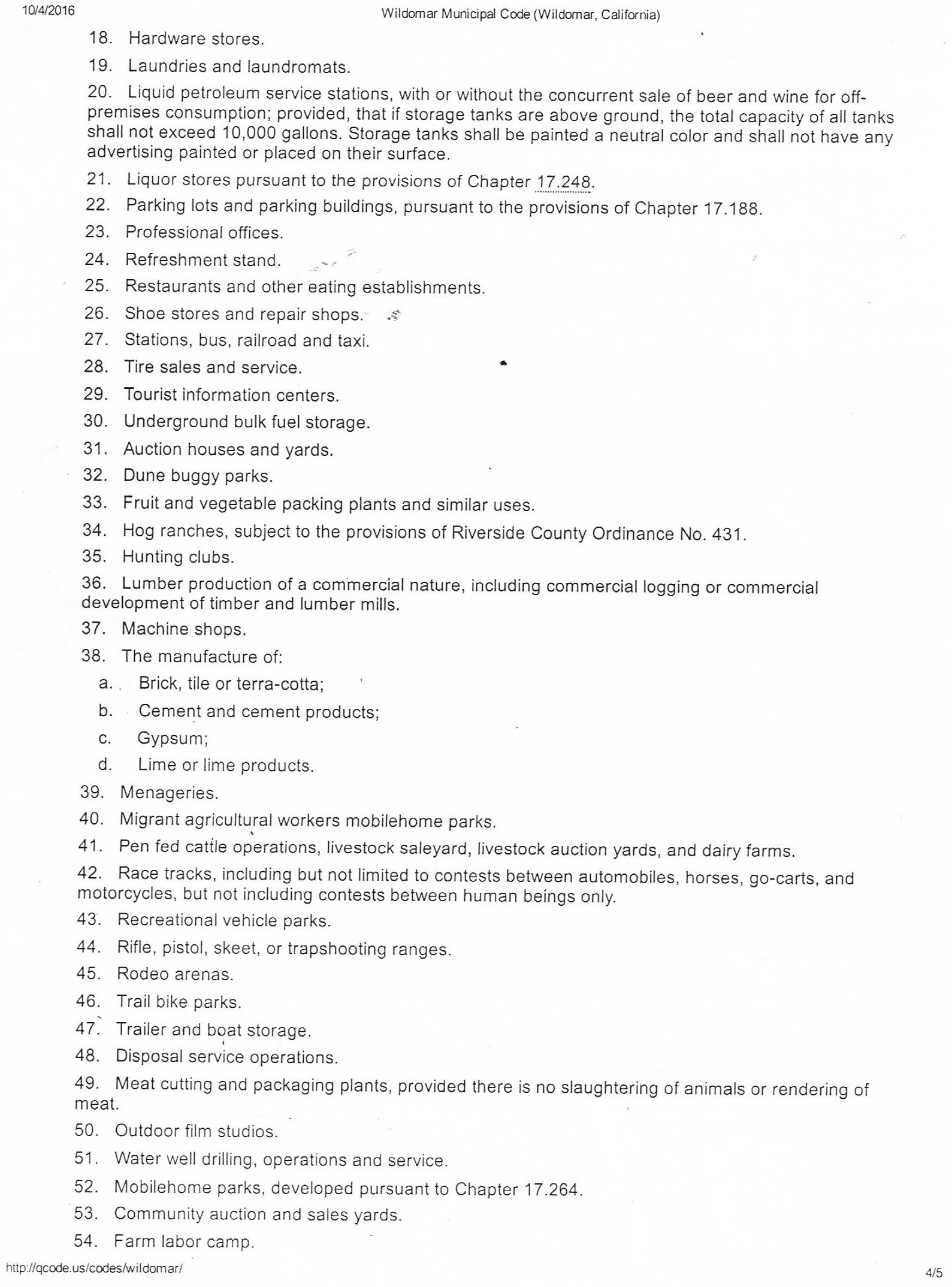 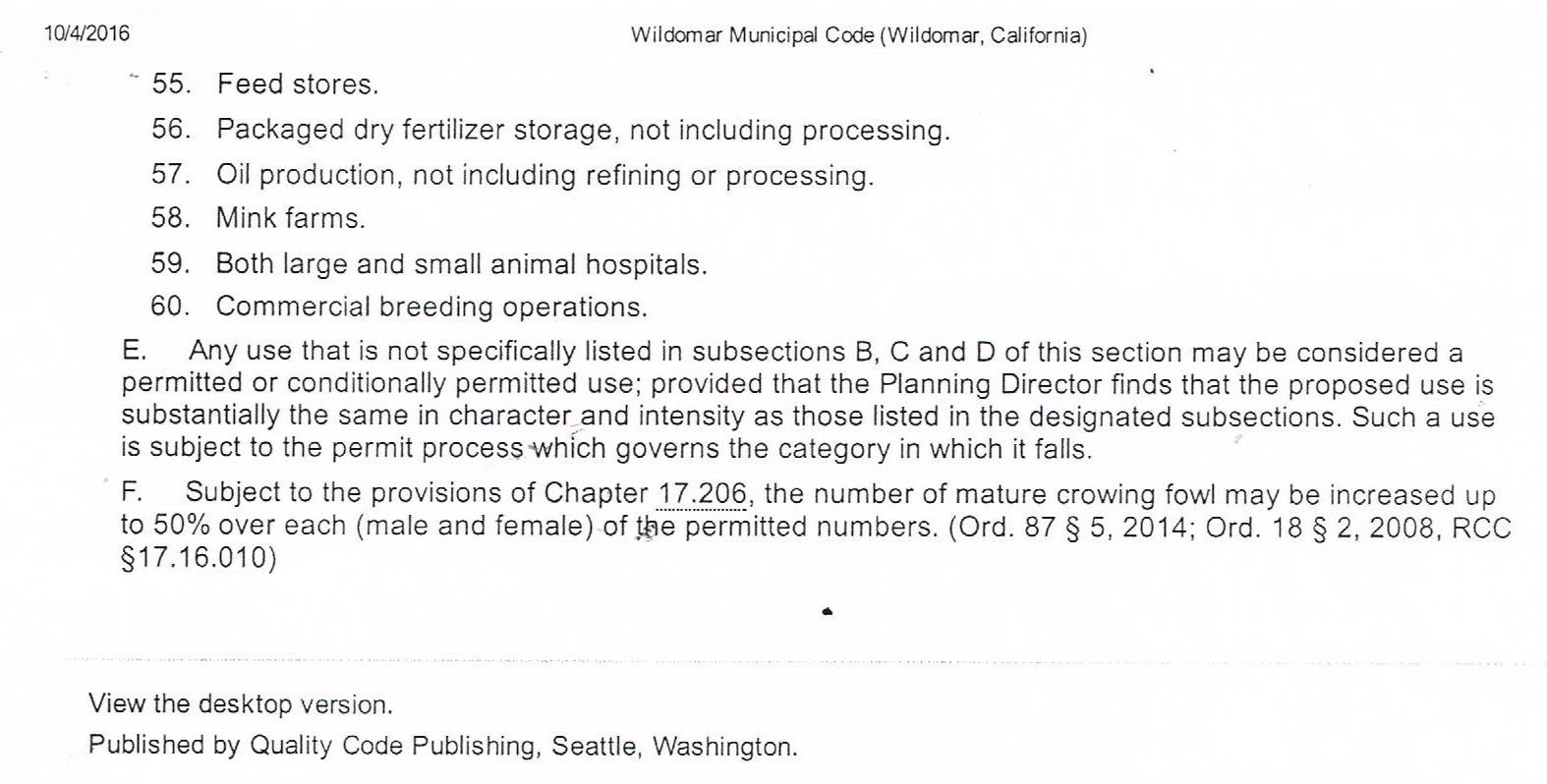 